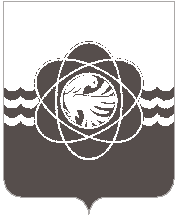 54 сессии пятого созываот 07.06.2023 № 340Об отчете Главы муниципального образования«город Десногорск» Смоленской областио результатах своей деятельности, деятельностиАдминистрации муниципального образования «город Десногорск» Смоленской области за 2022 годВ соответствии с Федеральным законом от 06.10.2003 № 131-ФЗ «Об общих принципах организации местного  самоуправления в Российской Федерации», с Положением о порядке представления и рассмотрения ежегодного отчета Главы муниципального образования «город Десногорск» Смоленской области о результатах своей деятельности, деятельности Администрации муниципального образования «город Десногорск» Смоленской области, утвержденным решением Десногорского городского Совета от 27.03.2018 № 412, заслушав и обсудив, представленный Главой муниципального образования «город Десногорск» Смоленской области отчет о результатах своей деятельности, деятельности Администрации муниципального образования «город Десногорск» Смоленской области за 2022 год, Десногорский городской СоветР Е Ш И Л:Утвердить отчет Главы муниципального образования «город Десногорск» Смоленской области о результатах своей деятельности и деятельности Администрации муниципального образования «город Десногорск» Смоленской области за 2022 год (приложение).2. Признать деятельность Главы муниципального образования «город Десногорск» Смоленской области и деятельность Администрации муниципального образования «город Десногорск» Смоленской области за 2022 год удовлетворительной.3. Поручить Главе муниципального образования «город Десногорск» Смоленской области в ходе осуществления своей деятельности в 2023 году: 3.1. Продолжить работу по повышению качества организации бюджетного процесса и обеспечению всех необходимых условий для последующего развития новых форм финансового обеспечения  муниципальных услуг. 3.2. Продолжить работу по развитию инвестиционной привлекательности, созданию благоприятных условий для продвижения инвестиционных проектов. 3.3. Продолжить ремонт дорог и благоустройство придомовых территорий муниципального образования «город Десногорск» Смоленской области в рамках приоритетных проектов.3.4. Продолжить ремонт автомобильных дорог общего пользования.3.5.  Принять меры к увеличению доходной части бюджета муниципального образования «город Десногорск» Смоленской области.3.6.  Продолжить работу по решению вопроса альтернативного обеспечения энергоресурсами муниципального образования «город Десногорск» Смоленской области, в целях реализации альтернативного проекта обеспечения энергоресурсами муниципального образования «город Десногорск» Смоленской области к 2027 году.    4. Настоящее решение опубликовать в газете «Десна».Председатель Десногорского городского Совета                                                  А.А. ТерлецкийВрип Главы муниципального образования    «город Десногорск» Смоленской области                                         З.В. Бриллиантова